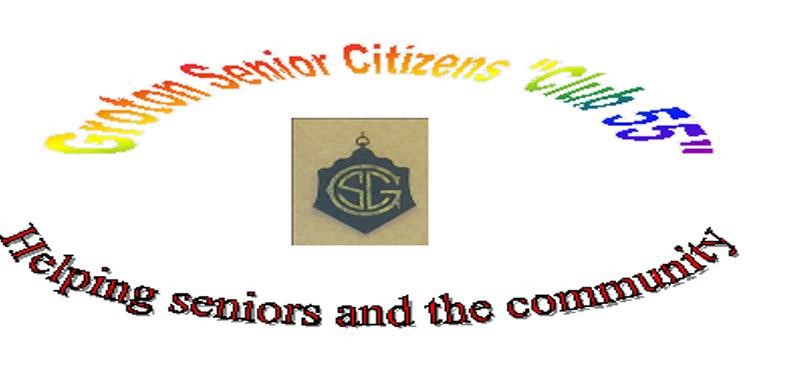 2022-2023 Club Registration Benefits of club membership: Discounts and early registration for the following events: Holiday Luncheon, The Great American Picnic, Luau, Harvest Bazaar, Flea Market, & Strawberry Festival and much more. Please Print Last Name__________________ First Name ____________________ Address __________________________________ Phone __________ Town__________________________  Zip Code _____________ Birth Date_____________ Email ______________________________ Emergency Contact: Name___________________________________ Phone_____________ $5.00 Per Person membership dues. Please make checks payable to Town of Groton  and send to Groton Senior Center, 102 Newtown Rd, Groton Ct 06340 Thank You! Membership good from September 1 to August 31  each year! Please contact me to do the following type of volunteering:  	For Office use only: Date Paid_______________ Card Issued_______________  	Cash_________ Check ____________________ Other__________________ Groton Senior Center 102 Newtown Rd Groton Ct 06340 Telephone (860-441-6785) Web: Groton Club 55 Be on a committee__ Call me and ask__ Donate Items__ Donate Crafts__ Executive Board__ Flea Market__ Hospitality__ Hostess committee__ Intergenerational__ Kitchen Special Events__ Make Baked Goods__ Nominating Committee__ Performing__ Sell Tickets__ Special Projects__ SRB__ Strawberry Festival__ Telephone__ Total Creations__ Usher__ Work Special Function__ 